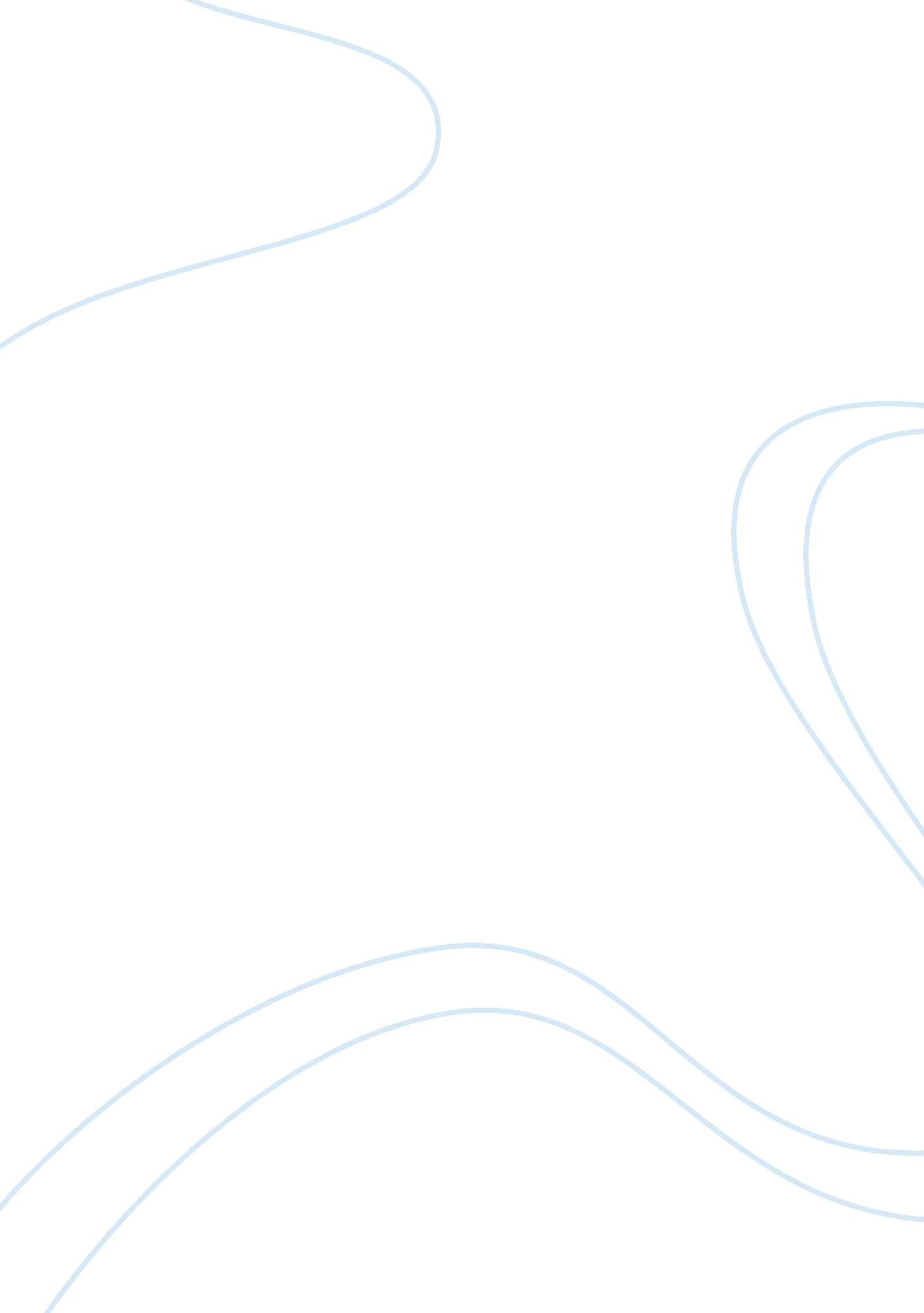 By the waters of babylon essay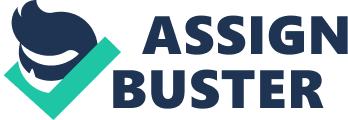 Water of Babylon ave you ever thought about how your life would be if you made a different discesion in your past? What if you can go back and take that other route, would you? In By the Waters of Babylon a priest named John. He has a vision witch he thinks he should follow it. his vision tells him to go to Place of the Gods. But Place of the Gods is forbidden for anybody to go. he has a decision to eaither say no and live life or take that risky road and see what awaits for him. In By the Waters of Babylon i believe that there are two themes. One is that you sould trust your instinscts. i believe this is the theme for many reasons, one when he told his fauther about his vision. his fauther said that “ its a very strong dream and it may eat you up but if it dosnt you will become a grate priest. but if the dream eats you up you are still my son”. this statement in my eyes tells me to trust in your instinscts. After his fauther tells him this he gose with his instinscts and gose on his journy. There are many opticals in his way but he manages to keep trusting his instinscts. he gose to the Place of the Gods and discovers how beautiful everything is. after exploring the Place of the Gods he returens to his village. a year later everybody dies from an atomic bomb. so the reason i beileve that the theme of the story is “ trust in your instiscts ” is because if he would of never trusted his instiscts he would of never known how Place of Gods when he died. For the second theme in By the Waters of Babylon is i think ” to much knowlegde can corrpt you”. the reason i think this is the second theme because he was not suppost to travel east, cross the forbidden river, or most importantly go to the Place of the Gods. he went even thought it was the most forbidden thing to do. the most important reason i think this is a theme because at the end of the story they die from an atomic bomb. i think if he wouldnt of went where he wasnt suppost to go John and his people would f not got hit by the atomic bomb. when you do bad thing or do something that is forbidden bad things happen. so the reason i think this is the second theme is because if john would of never went where he wasnt suppost to go he might of still been alive 